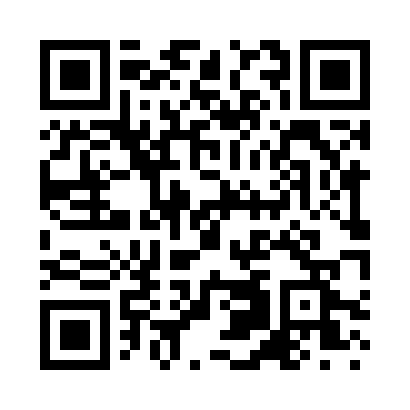 Prayer times for Sultsi, EstoniaWed 1 May 2024 - Fri 31 May 2024High Latitude Method: Angle Based RulePrayer Calculation Method: Muslim World LeagueAsar Calculation Method: HanafiPrayer times provided by https://www.salahtimes.comDateDayFajrSunriseDhuhrAsrMaghribIsha1Wed2:545:231:156:309:0711:282Thu2:535:211:156:319:1011:293Fri2:525:181:156:339:1211:304Sat2:515:161:146:349:1411:315Sun2:505:131:146:359:1611:326Mon2:495:111:146:379:1911:337Tue2:485:091:146:389:2111:338Wed2:475:061:146:399:2311:349Thu2:465:041:146:409:2511:3510Fri2:455:021:146:429:2711:3611Sat2:455:001:146:439:3011:3712Sun2:444:571:146:449:3211:3813Mon2:434:551:146:459:3411:3914Tue2:424:531:146:469:3611:4015Wed2:414:511:146:489:3811:4116Thu2:404:491:146:499:4011:4217Fri2:404:471:146:509:4211:4318Sat2:394:451:146:519:4411:4419Sun2:384:431:146:529:4611:4420Mon2:374:411:146:539:4811:4521Tue2:374:391:146:549:5011:4622Wed2:364:371:146:559:5211:4723Thu2:354:361:146:569:5411:4824Fri2:354:341:156:579:5611:4925Sat2:344:321:156:589:5811:5026Sun2:334:311:156:5910:0011:5027Mon2:334:291:157:0010:0111:5128Tue2:324:281:157:0110:0311:5229Wed2:324:261:157:0210:0511:5330Thu2:314:251:157:0310:0711:5431Fri2:314:231:157:0410:0811:54